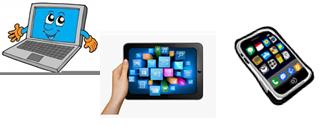 Name:…Surname: …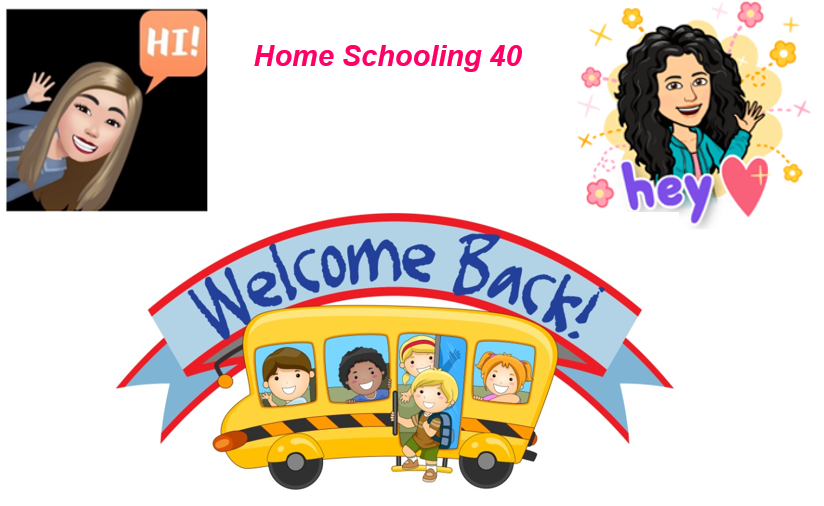 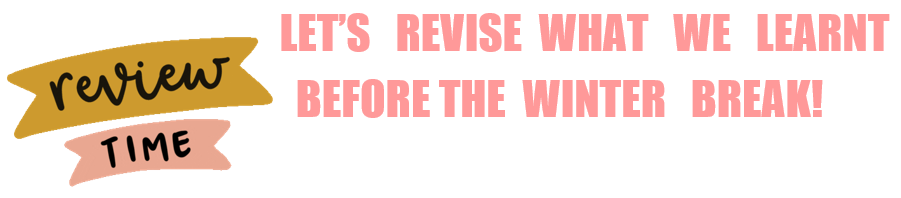 CTRL + CLICK TO GO ONLINE! 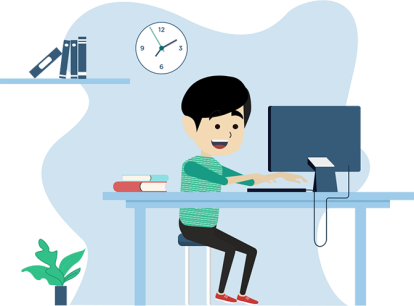 https://forms.gle/UNTb4Dhv5pGu6fPg6 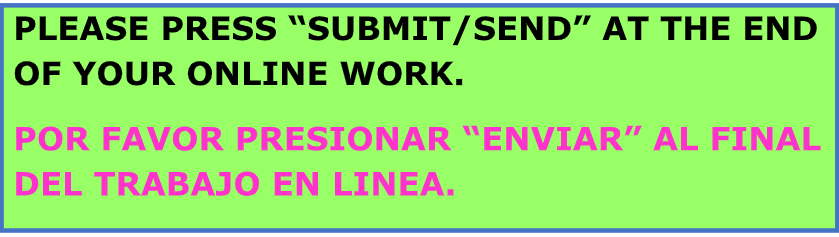 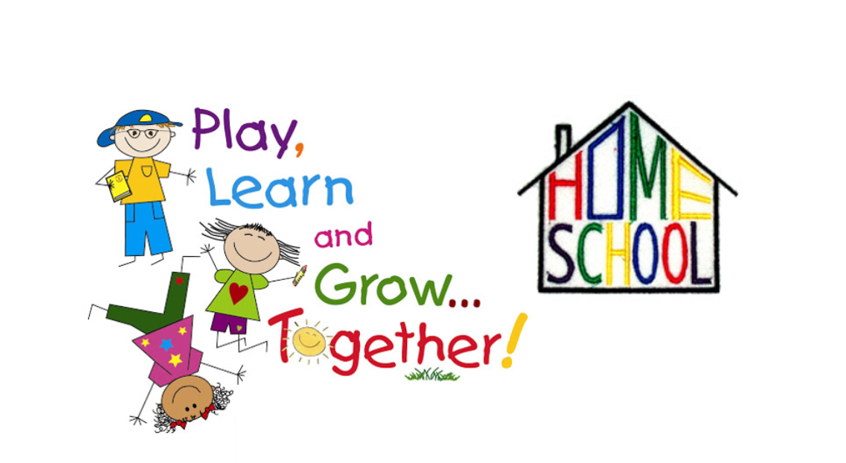 